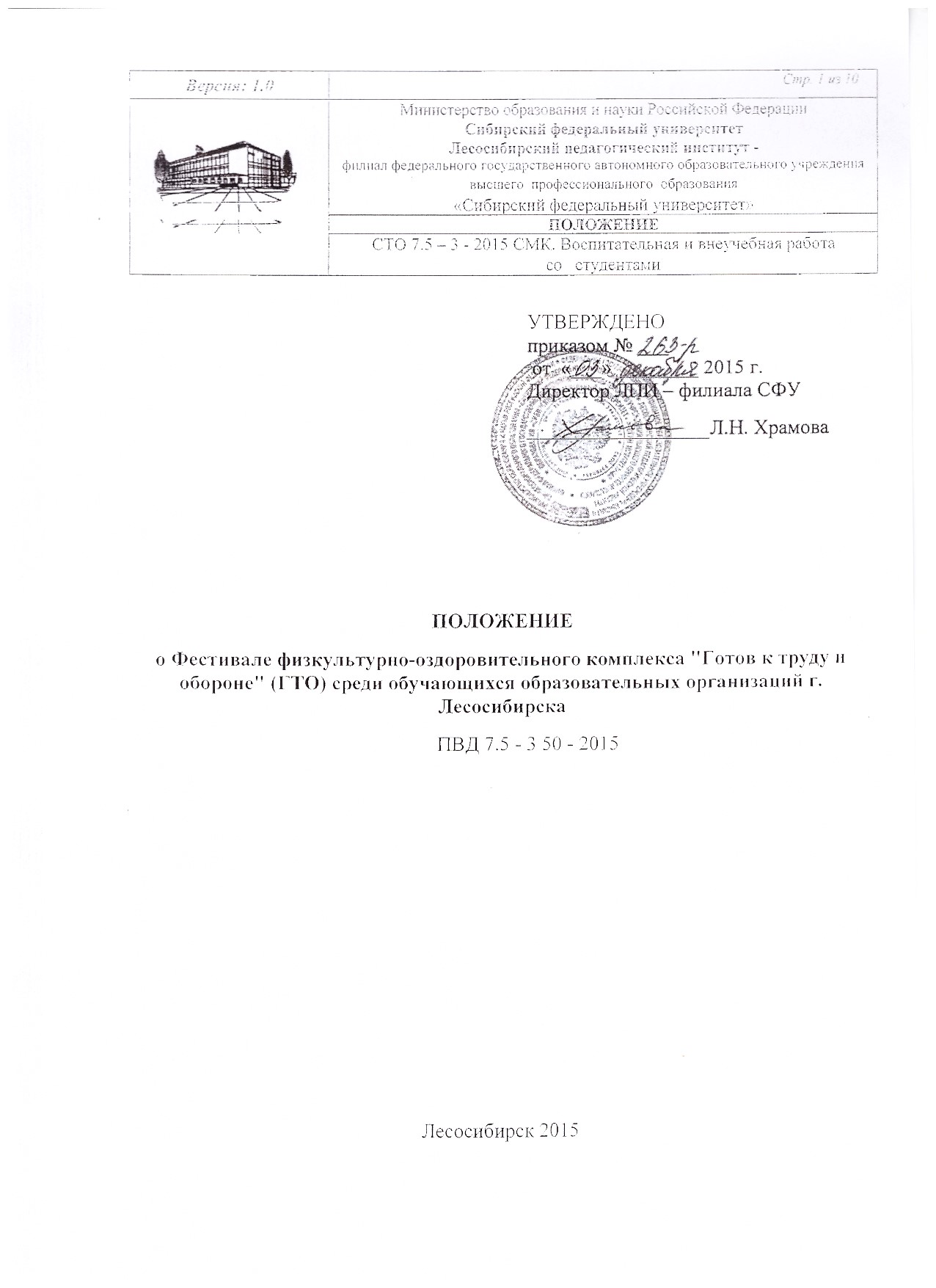 Содержание Общие положения Нормативные ссылкиЦель, задачи  ФестиваляМесто и сроки проведения ФестиваляОрганизаторы ФестиваляТребования к участникам и условия их допускаПрограмма Фестиваля8 Награждение9 Обеспечение безопасности участников и зрителей10 Заключительные положенияНастоящее Положение о   Фестивале физкультурно-оздоровительного комплекса "Готов к труду и обороне" (ГТО) среди обучающихся образовательных организаций г. Лесосибирска (далее – Положение) определяет порядок организации и проведения Фестиваля физкультурно-оздоровительного комплекса "Готов к труду и обороне" (ГТО) среди обучающихся образовательных организаций г. Лесосибирска (далее –Фестиваль) в Лесосибирском педагогическом институте – филиале федерального государственного автономного образовательного учреждения высшего профессионального образования «Сибирский федеральный университет» (далее  – ЛПИ  –  филиал СФУ, институт).1 Общие положения1.1 Фестиваль физкультурно-оздоровительного комплекса "Готов к труду и обороне" (ГТО) среди обучающихся образовательных организаций г. Лесосибирска проводится в соответствии с планом мероприятий по поэтапному внедрению Всероссийского физкультурно-спортивного комплекса "Готов к труду и обороне" (ГТО)", утвержденным распоряжением Правительства Российской Федерации от 30 июня 2014 года № 1165-р.1.2 Участниками Фестиваля  являются студенты ЛПИ – филиала СФУ, а также обучающиеся образовательных организаций г. Лесосибирска.1.3 Программа Фестиваля состоит из спортивной, конкурсной и образовательной программ.1.4  Время и место проведения определяется приказом директора института.1.5 По итогам Фестиваля осуществляется награждение участников Фестиваля.1.6. Заявки на участие в Фестивале подаются на кафедру физического воспитания ЛПИ – филиала СФУ по адресу: г. Лесосибирск, ул. Победы, 42 или  по электронной почте: physedu.lpi@gmail.ru. до 15 декабря. Образец заявки: Приложение 1.2  Нормативные ссылки2.1 Нормативной базой, определяющей порядок организации и проведения Фестиваля  являются:– Федеральный закон РФ «Об образовании в Российской Федерации» от 29 декабря 2012 г. №273-ФЗ;– Указ Президента Российской Федерации от 24 марта 2014 г. № 172 "О Всероссийском физкультурно-оздоровительном комплексе "Готов к труду и обороне" (ГТО)";– Постановление Правительства Российской Федерации от 14 июня 2014 г. № 540 "Об утверждении Положения о Всероссийском физкультурно-спортивного комплексе "Готов к труду и обороне" (ГТО)";– Распоряжение Правительства Российской Федерации от 30 июня 2014 г. № 1165-р об утверждении плана мероприятий по поэтапному внедрению Всероссийского физкультурно-спортивного комплекса "Готов к труду и обороне" (ГТО)";– Положение  о Фестивале Всероссийского физкультурно-спортивного комплекса "Готов к труду и обороне" (ГТО) среди обучающихся образовательных организаций, посвященном 70-й годовщине Победы в великой отечественной войне 1941 - 1945 годов от 23 апреля 2015 года;– Устав СФУ;– Положение о ЛПИ – филиале СФУ;– Правила внутреннего распорядка СФУ;– Документы СМК ЛПИ – филиала СФУ;– настоящее Положение.3 Цель, задачи  Фестиваля3.1	Цель Фестиваля:вовлечение обучающихся в систематические занятия физической культурой и спортом.3.2 Задачи Фестиваля:– популяризация комплекса ГТО среди подрастающего поколения;– повышение уровня физической подготовленности обучающихся;– пропаганда здорового образа жизни;– создание условий, мотивирующих к занятиям физической культурой и спортом;– поощрение обучающихся, показавших лучшие результаты по выполнению нормативов и требований комплекса ГТО и активно участвующих в деятельности по продвижению комплекса ГТО среди сверстников.4 Место и сроки проведения Фестиваля4.1 Фестиваль проводится  ежегодно на базе ЛПИ  – филиала СФУ (г. Лесосибирск, ул. Победы, 42, physedu.lpi@gmail.ru).5 Организаторы Фестиваля5.1 Общее руководство организацией и проведением Фестиваля осуществляет кафедра физического воспитания ЛПИ  – филиала СФУ.5.2  Непосредственное проведение Фестиваля возлагается на Оргкомитет по проведению Фестиваля (далее  – Оргкомитет), судейскую коллегию (далее – СК), конкурсную комиссию, утвержденные приказом директора института.5.3 Состав СК формируется из судей по видам спорта, входящим в комплекс ГТО.6 Требования к участникам и условия их допуска6.1 К участию в Фестивале допускаются обучающиеся общеобразовательных организаций 15-16 лет, а также обучающиеся высших и средних специальных учреждений в возрасте от 18 лет до 29 лет.6.2 К участию в Фестивале допускаются сборные команды общеобразовательных школ, высших и средних учебных учреждений в составе 10 человек и более, в том числе: 5 юношей, 5 девушек. В зачет идут 10 лучших результатов (5 юношей, 5 девушек).6.3 К участию в Фестивале не допускаются:– обучающиеся, не указанные в предварительной заявке (за исключением случаев внесения в заявку изменений, заранее согласованных с организаторами).– участники, не соответствующие требованиям Положения в части условий допуска участников.7 Программа Фестиваля7.1  Спортивная программа Фестиваля7.1.1 Основу спортивной программы Фестиваля составляют виды испытаний (тесты) III и IV ступени комплекса ГТО.7.1.2 Участие в спортивной программе обязательно для всех членов сборных команд участников Фестиваля.7.1.3 Условия проведения соревнований–  соревнования лично-командные;– соревнования проводятся в соответствии с методическими рекомендациями по тестированию  населения в рамках комплекса ГТО, одобренными на заседаниях Координационной комиссии Минспорта России по внедрению и реализации Всероссийского физкультурно-спортивного комплекса "Готов к труду и обороне" (ГТО)";– уровень физической подготовленности участников определяется в соответствии с утвержденными государственными требованиями к уровню физической подготовленности населения при выполнении нормативов ГТО (приказ Минспорта России от 8 июня 2014 г. № 575) и 100-очковыми таблицами оценки результатов.7.2 Конкурсная программа Фестиваля7.2.17.2.2 Условия проведения конкурсной программы ФестиваляОргкомитет определяет состав конкурсной комиссии для каждого конкурса отдельно.7.2.3 Вокальный конкурс на спортивную тему– песня участников конкурса должна быть на спортивную тему;– конкурс проводится до начала спортивных соревнований;– критерии оценки:исполнительское мастерство и техника исполнения –  до 10 баллов,артистизм –  до 10 баллов,художественная трактовка произведения (использование реквизита, костюма) –  до 10 баллов.7.2.4 Конкурс эссе  "Что я думаю о сдаче норм ГТО"– конкурс проводится среди участников команд;– конкурс проводится заочно;– критерии оценки:соответствие темы и содержания – до 10 баллов,качество и художественный уровень – до 10 баллов,– доступность, грамотность изложения. 7.3 Образовательная программа ФестиваляОбразовательная программа предполагает сдачу зачета в форме тестирования, включающего оценку уровня знаний в области физической культуры и спорта:– влияние занятий физической культурой на состояние здоровья;– гигиена занятий физической культурой;– основы истории развития физической культуры и спорта;– содержание комплекса ГТО, его цели, задачи, история возникновения.8 Награждение8.1 Участники, занявшие 1 – 3 места в личном первенстве в спортивной программе, награждаются дипломами I, II и III степеней директора  ЛПИ  – филиала СФУ.8.2 Участники, занявшие 1 – 3 места в конкурсной программе награждаются дипломами директора  ЛПИ  – филиала СФУ.8.3 Участники, занявшие 1 – 3 места в образовательной программе награждаются дипломами директора  ЛПИ  – филиала СФУ.8.4 Команды, занявшие  1 – 3 места по сумме баллов во всех программах, награждаются дипломами директора  ЛПИ  – филиала СФУ.8.5 Все участники и руководители команд получают сертификат участника Фестиваля. 9 Обеспечение безопасности участников Фестиваля9.1 Обеспечение безопасности участников Фестиваля осуществляется согласно требованиям Правил обеспечения безопасности при проведении спортивных соревнований, утвержденных постановлением Правительства РФ от 18 апреля 2014 г. № 353.9.2 Оказание скорой медицинской помощи осуществляется в соответствии с приказом Министерства здравоохранения и социального развития РФ от 9 августа 2010 г. № 613Н "Об утверждении порядка оказания медицинской помощи при проведении физкультурных и спортивных мероприятий".10 Подача заявок на участие10.1  Для участия в Фестивале необходимо направить в адрес организаторов (physedu.lpi@gmail.ru)  заявку по установленной форме, заверенную руководителем образовательной организации.10.2 Срок предоставления заявки до 15 декабря 2015 года. Заявки, направленные после указанного сроки, рассматриваться не будут.10.3 Медицинский допуск действителен не более 10 дней.11 Заключительные положения10.1  С целью дальнейшего совершенствования  организации и проведения Фестиваля в настоящее  Положение могут вноситься дополнения и изменения.Приложение 1.Заявка на участие в Фестивале физкультурно-оздоровительного комплекса "Готов к труду и обороне" (ГТО) среди обучающихся образовательных организаций г. Лесосибирска(Наименование образовательной организации)№ п/пВид испытания (тест)1. Теоретическая часть комплекса ГТО (проверка знаний и умений в области физической культуры и спорта)2.Наклон вперед из положения стоя с прямыми ногами на полу3.Подтягивание из виса на высокой перекладине (количество раз) (юноши)4.Сгибание и разгибание рук в упоре лежа на полу (количество раз за 3 мин.) (девушки)5.Прыжок в длину с места толчком двумя ногами (см.) (юноши и девушки)6.Поднимание туловища из положения лежа на спине (количество раз за 1 мин.) (юноши и девушки)7.Челночный бег 3х10м. (юноши и девушки)№ п/п Наименование конкурса1. Вокальный конкурс на спортивную тему2.Конкурс эссе "Что я думаю о сдаче норм ГТО"№ п/пФамилия, имя, отчествоДата рождения(дд.мм.гг.)Название образовательной организацииАдресобразовательнойорганизацииВиза врача1.Допущен(подпись врача, дата, печать напротив каждого участника)2.3.4.5.6.7.8.9.10.11.12.13.14.15.